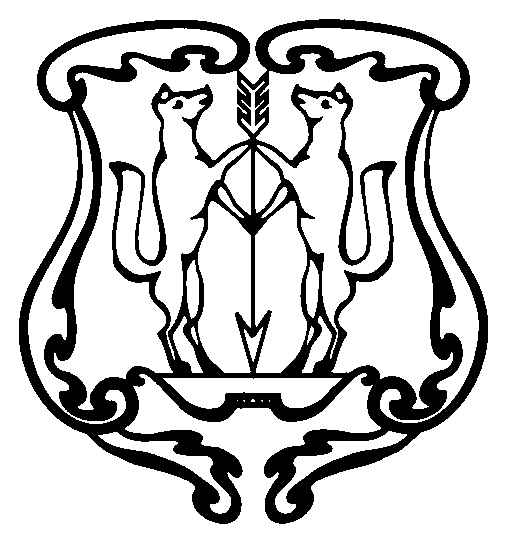 АДМИНИСТРАЦИЯ ГОРОДА ЕНИСЕЙСКАКрасноярского краяПОСТАНОВЛЕНИЕ«  23 »   декабря 2020 г.                               г. Енисейск                                                   №   302-пО внесении изменений  в  постановление  администрации города Енисейска от 31.10.2013  №325-п  «Об утверждении  муниципальной  программы  города Енисейска «Управление муниципальными финансами» В соответствии со статьей 179 Бюджетного кодекса Российской Федерации,     постановлением администрации города от 06.08.2013 №243-п «Об утверждении Порядка принятия решений о разработке муниципальных программ города Енисейска, их формировании и реализации», руководствуясь статьями 5,8,39,46  Устава города Енисейска,  ПОСТАНОВЛЯЮ:      1. Внести в постановление администрации города Енисейска от 31.10.2013 № 325-п «Об утверждении   муниципальной  программы «Управление  муниципальными  финансами» следующие изменения:в паспорте муниципальной программы строку «Объемы бюджетных ассигнований муниципальной программы» изложить в новой редакции:в паспорте подпрограммы «Обеспечение реализации муниципальной программы и прочие мероприятия» строку «Объемы и источники финансирования подпрограммы» изложить в новой редакции:приложение 3 к муниципальной программе изложить в редакции согласно приложению 1 к настоящему постановлению;приложение 5 к муниципальной программе изложить в редакции согласно приложению 2 к настоящему постановлению;приложение 8 к муниципальной программе изложить в редакции согласно приложению 3 к настоящему постановлению.Постановление вступает в силу в день, следующий за днем его официального опубликования в газете «Енисейск Плюс» и подлежит размещению на официальном интернет-портале органов местного самоуправления города Енисейска www.eniseysk.com.Контроль за исполнением настоящего постановления оставляю за собой.Глава города                                                                                                              В.В.Никольский    Переверзева Юлия Валериевна2-22-47Приложение 1к постановлению администрации города от « 23 »   декабря 2020 № 302-пПриложение 3к муниципальной программе города Енисейска«Управление муниципальными финансами»Сведенияо целевых индикаторах и показателях результативности муниципальной программы, подпрограмм муниципальнойпрограммы, отдельных мероприятий и их значенияхПриложение 2к постановлению администрации города от « 23 » декабря 2020 №  302 -пПриложение 5к муниципальной программе города Енисейска«Управление муниципальными финансами»Распределениепланируемых расходов по подпрограммам и мероприятияммуниципальной программы                                                                                                                                                                                                                                          руб.Приложение 3к  постановлению администрации городаот « 23 » декабря  2020 № 302 -пПриложение 8к муниципальной программе города Енисейска«Управление муниципальными финансами»Распределениепланируемых объемов финансирования муниципальной программыпо источникам финансирования                                                                                                                                       руб.Объемы бюджетных ассигнований муниципальной программыобъем бюджетных ассигнований на 2020-2022 годы за счет средств бюджета города 41 658 545,08 рублей, в том числе:2020 год – 14 064 545,08 рублей; 2021 год – 13 797 000,0 рублей;2022 год – 13 797 000,0 рублей.Общий объем финансирования подпрограммы  «Обеспечение реализации муниципальной программы и прочие мероприятия» за счет средств бюджета города 27 689 000,0 рублей, в том числе:2020 год – 9 495 000,0 рублей,2021 год – 9 097 000,0 рублей,2022 год – 9 097 000,0 рублей.Общий объем финансирования отдельного мероприятия «Управление муниципальным долгом города Енисейска» за счет средств бюджета города 13 969 545,08 рублей, в том числе:2020 год – 4 569 545,08 рублей;2021 год – 4 700 000,0 рублей;2022 год – 4 700 000,0 рублей.Объемы и источники финансирования подпрограммыОбъем бюджетных ассигнований на 2020-2022 годы за счет средств бюджета города  27 689 000,0 рублей, в том числе:2020 год – 9 495 000,0 рублей;2021 год – 9 097 000,0 рублей;2022 год – 9 097 000,0 рублей.N № п/пНаименование целевого индикатора, показателя результативностиЕдиницы измеренияВес показателя результативностиИсточник информацииПериодичность определения значений целевых индикаторов, показателей результативностиЗначения показателейЗначения показателейЗначения показателейЗначения показателейN № п/пНаименование целевого индикатора, показателя результативностиЕдиницы измеренияВес показателя результативностиИсточник информацииПериодичность определения значений целевых индикаторов, показателей результативности2019 год2020 год2021 год2022 год12345678911Муниципальная программа «Управление муниципальными финансами»Муниципальная программа «Управление муниципальными финансами»Муниципальная программа «Управление муниципальными финансами»Муниципальная программа «Управление муниципальными финансами»Муниципальная программа «Управление муниципальными финансами»Муниципальная программа «Управление муниципальными финансами»Муниципальная программа «Управление муниципальными финансами»Муниципальная программа «Управление муниципальными финансами»Муниципальная программа «Управление муниципальными финансами»2Целевой индикатор 1.Доля расходов бюджета города, формируемых в рамках муниципальных программ городапроцентXРешение о бюджете города; годовой отчет об исполнении бюджета городаПо итогам годаНе менее 93Не менее 93Не менее 93Не менее 933Целевой индикатор 2. Соблюдение установленных Бюджетным кодексом РФ требований по срокам внесения проекта бюджета города и отчета о его исполнении в представительный орган, ограничений по показателям бюджета городапроцентXИнтернет-портал органов местного самоуправления города Енисейска; решение о бюджете города; годовой отчет об исполнении бюджета городаПо итогам года1001001001004Целевой индикатор 3.Соблюдение установленных законодательством РФ требований о составе годовой бюджетной отчетностипроцентГодовая бюджетная отчетностьЕжеквартально100100100100 5Целевой индикатор 4.Удельный вес муниципального долга в собственных доходах бюджета городапроцентХРешение о бюджете города; годовой отчет об исполнении бюджета городаПо итогам годаНе более 100Не более 100Не более 100Не более 100 6Целевой индикатор 5. Соотношение объема проверенных средств бюджета города с общей суммой расходов бюджета города (без учета субвенций)процентХГодовой отчет об исполнении бюджета городаПо итогам годаНе менее 10Не менее 10Не менее 10Не менее 10 7Подпрограмма «Обеспечение реализации муниципальной программы и прочие мероприятия»Подпрограмма «Обеспечение реализации муниципальной программы и прочие мероприятия»Подпрограмма «Обеспечение реализации муниципальной программы и прочие мероприятия»Подпрограмма «Обеспечение реализации муниципальной программы и прочие мероприятия»Подпрограмма «Обеспечение реализации муниципальной программы и прочие мероприятия»Подпрограмма «Обеспечение реализации муниципальной программы и прочие мероприятия»Подпрограмма «Обеспечение реализации муниципальной программы и прочие мероприятия»Подпрограмма «Обеспечение реализации муниципальной программы и прочие мероприятия»Подпрограмма «Обеспечение реализации муниципальной программы и прочие мероприятия» 8Показатель результативности 1. Процент исполнения расходных обязательств города (за исключением безвозмездных поступлений)процент0,1Годовой отчет об исполнении бюджета городаПо итогам годаНе менее 95Не менее 95Не менее 95Не менее 959Показатель результативности 2. Количество главных распорядителей (распорядителей) бюджетных средств с оценкой качества финансового менеджмента не ниже 4 балловед.Интернет-портал органов местного самоуправления города ЕнисейскаПо итогам года4466  10Показатель результативности 3.Количество проведенных контрольных мероприятиймероприя-тиеХИнтернет портал органов местного самоуправления города ЕнисейскаПо итогам года571010  11Показатель результативности 4.Соотношение количества фактически проведенных   контрольных мероприятий с количеством запланированныхпроцентХПлан контрольной деятельности финансового управления; интернет портал органов местного самоуправления города ЕнисейскаПо итогам года100100100100 12Отдельное мероприятие «Управление муниципальным долгом города Енисейска»Отдельное мероприятие «Управление муниципальным долгом города Енисейска»Отдельное мероприятие «Управление муниципальным долгом города Енисейска»Отдельное мероприятие «Управление муниципальным долгом города Енисейска»Отдельное мероприятие «Управление муниципальным долгом города Енисейска»Отдельное мероприятие «Управление муниципальным долгом города Енисейска»Отдельное мероприятие «Управление муниципальным долгом города Енисейска»Отдельное мероприятие «Управление муниципальным долгом города Енисейска»Отдельное мероприятие «Управление муниципальным долгом города Енисейска»   13Показатель результативности 1. Доля расходов на обслуживание муниципального долга в объеме расходов бюджета города, за исключением объема расходов, которые осуществляются за счет субвенций, предоставляемых из бюджетов бюджетной системы РФпроценты0,1Решение о бюджете города; годовой отчет об исполнении бюджета городаПо итогам годаНе более 15Не более 15Не более 15Не более 15   14Показатель результативности 2.Просроченная задолженность по долговым обязательствам городатыс.руб.0,1Муниципальная долговая книга города ЕнисейскаЕжеквартально0,00,00,00,0N п/пСтатусНаименование муниципальной программы, подпрограммы, мероприятийОтветственный исполнитель, соисполнителиКод бюджетной классификации Код бюджетной классификации Код бюджетной классификации Код бюджетной классификации Расходы, годыРасходы, годыРасходы, годыРасходы, годыN п/пСтатусНаименование муниципальной программы, подпрограммы, мероприятийОтветственный исполнитель, соисполнителиГРБСРзПрЦСРВР2020 год2021 год2022 годитого                                 на период12345678910111Муниципальная программа«Управление муниципальными финансами»всего, в том числе:019х1000000000х14 064 545,0813 797 000,013 797 000,041 658 545,081Муниципальная программа«Управление муниципальными финансами»Финансовое управление администрации города Енисейска019х1000000000х14 064 545,0813 797 000,013 797 000,041 658 545,082Подпрограмма 1Обеспечение реализации муниципальной программы и прочие мероприятия.всего, в том числе01901061010000000х9 495 000,09 097 000,09 097 000,027 689 000,02Подпрограмма 1Обеспечение реализации муниципальной программы и прочие мероприятия.Финансовое управление администрации города Енисейска01901061010000000х9 495 000,09 097 000,09 097 000,027 689 000,03Основное мероприятие 1Руководство и управление в сфере установленных функцийФинансовое управление администрации города Енисейска01901061010080010х9 495 000,09 097 000,09 097 000,027 689 000,03Основное мероприятие 1Руководство и управление в сфере установленных функцийФинансовое управление администрации города Енисейска019010610100800101008 241 000,07 843 000,07 843 000,023 927 000,03Основное мероприятие 1Руководство и управление в сфере установленных функцийФинансовое управление администрации города Енисейска019010610100800102001 226 000,01 228 000,01 228 000,03 682 000,03Основное мероприятие 1Руководство и управление в сфере установленных функцийФинансовое управление администрации города Енисейска0190106101008001030026 000,024 000,024 000,074 000,03Основное мероприятие 1Руководство и управление в сфере установленных функцийФинансовое управление администрации города Енисейска019010610100800108002 000,02 000,02 000,06 000,04Основное мероприятие 2Проведение оценки качества финансового менеджмента главных распорядителей бюджетных средствФинансовое управление администрации города Енисейскахххххххх5Основное мероприятие 3Поддержание в актуальном состоянии брошюры «Бюджет для граждан»Финансовое управление администрации города Енисейскахххххххх6Отдельное мероприятие 1 «Управление муниципальным долгом города Енисейска»Финансовое управление администрации города Енисейска 019130110900806507004 569 545,084 700 000,04 700 000,013 969 545,08N п/пИсточники финансированияОбъем финансированияОбъем финансированияОбъем финансированияОбъем финансированияN п/пИсточники финансированиявсего                   в том числе по годам                   в том числе по годам                   в том числе по годамN п/пИсточники финансированиявсего2020 год2021 год2022 год                  1234511Всего по программе «Управление муниципальными финансами»41 658 545,0814 064 545,0813 797 000,013 797 000,022По источникам финансирования:23Бюджет города40 861 545,0813 267 545,0813 797 000,013 797 000,044Краевой бюджет           797 000,0797 000,00055Федеральный бюджет           0            00066Внебюджетные источники           0            00077Подпрограмма «Обеспечение реализации муниципальной программы и прочие мероприятия»,  всего27 689 000,09 495 000,09 097 000,09 097 000,088По источникам финансирования:99Бюджет города26 892 000,08 698 000,09 097 000,09 097 000,010Краевой бюджет           797 000,0797 000,00            011Федеральный бюджет           000            012Внебюджетные источники           0            00            013Отдельное мероприятие «Управление муниципальным долгом города Енисейска»13 969 545,084 569 545,084 700 000,04 700 000,0114По источникам финансирования:115Бюджет города13 969 545,084 569 545,084 700 000,04 700 000,0116Краевой бюджет0000117Федеральный бюджет0000118Внебюджетные источники0000